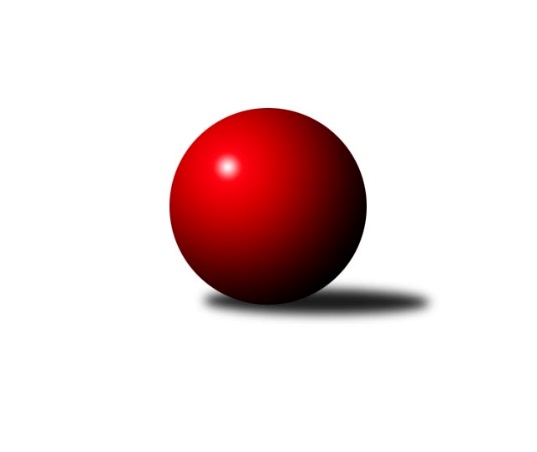 Č.1Ročník 2022/2023	10.9.2022Nejlepšího výkonu v tomto kole: 3814 dosáhlo družstvo: ŠKK Trstená StarekInterliga 2022/2023Výsledky 1. kolaSouhrnný přehled výsledků:ŠKK Trstená Starek	- TJ Valašské Meziříčí	6:2	3814:3748	14.0:10.0	10.9.KK Ježci Jihlava	- SKK Hořice	5:3	3510:3395	15.0:9.0	10.9.SKK Rokycany	- TJ Sokol Brno Husovice	5:3	3622:3437	13.0:11.0	10.9.KK Tatran Sučany	- ŠK Železiarne Podbrezová	2:6	3421:3600	9.0:15.0	10.9.TJ Rakovice	- FTC KO Fiľakovo	6:2	3695:3569	14.0:10.0	10.9.Tabulka družstev:	1.	ŠK Železiarne Podbrezová	1	1	0	0	6.0 : 2.0 	15.0 : 9.0 	 3600	2	2.	ŠKK Trstená Starek	1	1	0	0	6.0 : 2.0 	14.0 : 10.0 	 3814	2	3.	TJ Rakovice	1	1	0	0	6.0 : 2.0 	14.0 : 10.0 	 3695	2	4.	KK Ježci Jihlava	1	1	0	0	5.0 : 3.0 	15.0 : 9.0 	 3510	2	5.	SKK Rokycany	1	1	0	0	5.0 : 3.0 	13.0 : 11.0 	 3622	2	6.	KK Slavoj Praha	0	0	0	0	0.0 : 0.0 	0.0 : 0.0 	 0	0	7.	TJ Lokomotíva Vrútky	0	0	0	0	0.0 : 0.0 	0.0 : 0.0 	 0	0	8.	TJ Sokol Brno Husovice	1	0	0	1	3.0 : 5.0 	11.0 : 13.0 	 3437	0	9.	SKK Hořice	1	0	0	1	3.0 : 5.0 	9.0 : 15.0 	 3395	0	10.	TJ Valašské Meziříčí	1	0	0	1	2.0 : 6.0 	10.0 : 14.0 	 3748	0	11.	FTC KO Fiľakovo	1	0	0	1	2.0 : 6.0 	10.0 : 14.0 	 3569	0	12.	KK Tatran Sučany	1	0	0	1	2.0 : 6.0 	9.0 : 15.0 	 3421	0Podrobné výsledky kola:	 ŠKK Trstená Starek	3814	6:2	3748	TJ Valašské Meziříčí	Mikolaj Konopka	157 	 165 	 171 	158	651 	 2:2 	 646 	 154	161 	 172	159	Jiří Mrlík	Ivan Čech	166 	 177 	 162 	187	692 	 3:1 	 629 	 154	129 	 183	163	Tomáš Cabák	Martin Starek	126 	 154 	 149 	138	567 	 2:2 	 588 	 151	133 	 148	156	Tomáš Juřík	Michal Szulc	167 	 168 	 145 	155	635 	 3:1 	 624 	 162	154 	 160	148	Michal Markus	Lukáš Juris	152 	 178 	 167 	147	644 	 3:1 	 610 	 144	146 	 161	159	Dalibor Jandík	Martin Kozák	164 	 168 	 144 	149	625 	 1:3 	 651 	 166	148 	 165	172	Rostislav Goreckýrozhodčí: Nejlepší výkon utkání: 692 - Ivan Čech	 KK Ježci Jihlava	3510	5:3	3395	SKK Hořice	Robin Parkan	160 	 159 	 145 	145	609 	 3:1 	 577 	 134	147 	 133	163	Radek Kroupa	Mojmír Holec	138 	 121 	 173 	149	581 	 2:2 	 588 	 141	160 	 145	142	David Urbánek	Stanislav Partl	153 	 165 	 145 	143	606 	 4:0 	 512 	 120	131 	 123	138	Jaromír Šklíba *1	Daniel Braun	134 	 139 	 143 	142	558 	 3:1 	 545 	 133	146 	 135	131	Ondřej Černý	Petr Dobeš ml. *2	159 	 131 	 139 	127	556 	 2:2 	 571 	 129	151 	 122	169	Martin Hažva	Jan Kotyza *3	149 	 143 	 167 	141	600 	 1:3 	 602 	 157	149 	 148	148	Dominik Rumlrozhodčí: střídání: *1 od 31. hodu Vojtěch Tulka, *2 od 31. hodu Vít Jírovec, *3 od 72. hodu Tomáš ValíkNejlepší výkon utkání: 609 - Robin Parkan	 SKK Rokycany	3622	5:3	3437	TJ Sokol Brno Husovice	Jan Endršt	142 	 140 	 153 	137	572 	 1:3 	 566 	 147	144 	 136	139	Libor Škoula	Radek Hejhal	157 	 175 	 172 	165	669 	 4:0 	 573 	 142	151 	 147	133	Dušan Ryba	Michal Bučko	165 	 165 	 152 	149	631 	 3:1 	 563 	 135	138 	 127	163	Petr Hendrych	Michal Jirouš	143 	 158 	 145 	147	593 	 1:3 	 597 	 145	154 	 146	152	Michal Šimek	Miroslav Šnejdar ml.	156 	 147 	 124 	149	576 	 1:3 	 581 	 138	160 	 131	152	Václav Mazur	Roman Pytlík	136 	 159 	 137 	149	581 	 3:1 	 557 	 157	130 	 132	138	David PlŠekrozhodčí: Nejlepší výkon utkání: 669 - Radek Hejhal	 KK Tatran Sučany	3421	2:6	3600	ŠK Železiarne Podbrezová	Eduard Ilovský	149 	 157 	 143 	152	601 	 3:1 	 575 	 152	138 	 140	145	Kristián Soják	Róbert Véreš	164 	 155 	 136 	152	607 	 0:4 	 669 	 170	172 	 153	174	Jan Bína	Roman Bukový	146 	 143 	 158 	138	585 	 2:2 	 602 	 162	134 	 143	163	Bystrík Vadovič	Peter Adamec	148 	 160 	 157 	138	603 	 3:1 	 553 	 158	123 	 141	131	Tomáš Pašiak	Martin Ilovský *1	134 	 131 	 143 	124	532 	 1:3 	 576 	 169	126 	 144	137	Peter Nemček	Radimír Bolibruch *2	137 	 106 	 119 	131	493 	 0:4 	 625 	 159	159 	 136	171	Jiří Veselýrozhodčí: střídání: *1 od 61. hodu Ján Ondrejčík ml., *2 od 61. hodu Michal KozakovNejlepší výkon utkání: 669 - Jan Bína	 TJ Rakovice	3695	6:2	3569	FTC KO Fiľakovo	Šimon Magala	147 	 163 	 151 	161	622 	 1:3 	 630 	 133	173 	 161	163	Patrik Flachbart	Richard Varga	138 	 131 	 139 	155	563 	 0.5:3.5 	 594 	 141	137 	 161	155	Damián Knapp	Martin Dolnák	144 	 171 	 151 	155	621 	 4:0 	 570 	 137	149 	 131	153	Róbert Kluka	Peter Magala	151 	 173 	 149 	156	629 	 2.5:1.5 	 613 	 168	157 	 149	139	Milan Kojnok	Boris Šintál	132 	 163 	 189 	152	636 	 3:1 	 593 	 170	146 	 133	144	Alexander Šimon	Marcel Ivančík	159 	 166 	 150 	149	624 	 3:1 	 569 	 143	143 	 154	129	Sándor Szabó *1rozhodčí: střídání: *1 od 61. hodu Kristián ČabaNejlepší výkon utkání: 636 - Boris ŠintálPořadí jednotlivců:	jméno hráče	družstvo	celkem	plné	dorážka	chyby	poměr kuž.	Maximum	1.	Ivan Čech 	ŠKK Trstená Starek	692.00	411.0	281.0	0.0	1/1	(692)	2.	Radek Hejhal 	SKK Rokycany	669.00	399.0	270.0	1.0	1/1	(669)	3.	Jan Bína 	ŠK Železiarne Podbrezová	669.00	430.0	239.0	0.0	1/1	(669)	4.	Rostislav Gorecký 	TJ Valašské Meziříčí	651.00	410.0	241.0	0.0	1/1	(651)	5.	Mikolaj Konopka 	ŠKK Trstená Starek	651.00	411.0	240.0	0.0	1/1	(651)	6.	Jiří Mrlík 	TJ Valašské Meziříčí	646.00	405.0	241.0	1.0	1/1	(646)	7.	Lukáš Juris 	ŠKK Trstená Starek	644.00	397.0	247.0	0.0	1/1	(644)	8.	Boris Šintál 	TJ Rakovice	636.00	390.0	246.0	2.0	1/1	(636)	9.	Michal Szulc 	ŠKK Trstená Starek	635.00	421.0	214.0	1.0	1/1	(635)	10.	Michal Bučko 	SKK Rokycany	631.00	426.0	205.0	5.0	1/1	(631)	11.	Patrik Flachbart 	FTC KO Fiľakovo	630.00	364.0	266.0	0.0	1/1	(630)	12.	Peter Magala 	TJ Rakovice	629.00	388.0	241.0	0.0	1/1	(629)	13.	Tomáš Cabák 	TJ Valašské Meziříčí	629.00	410.0	219.0	1.0	1/1	(629)	14.	Jiří Veselý 	ŠK Železiarne Podbrezová	625.00	402.0	223.0	0.0	1/1	(625)	15.	Martin Kozák 	ŠKK Trstená Starek	625.00	405.0	220.0	1.0	1/1	(625)	16.	Michal Markus 	TJ Valašské Meziříčí	624.00	382.0	242.0	0.0	1/1	(624)	17.	Marcel Ivančík 	TJ Rakovice	624.00	408.0	216.0	0.0	1/1	(624)	18.	Šimon Magala 	TJ Rakovice	622.00	392.0	230.0	2.0	1/1	(622)	19.	Martin Dolnák 	TJ Rakovice	621.00	383.0	238.0	2.0	1/1	(621)	20.	Milan Kojnok 	FTC KO Fiľakovo	613.00	402.0	211.0	3.0	1/1	(613)	21.	Dalibor Jandík 	TJ Valašské Meziříčí	610.00	399.0	211.0	3.0	1/1	(610)	22.	Robin Parkan 	KK Ježci Jihlava	609.00	401.0	208.0	2.0	1/1	(609)	23.	Róbert Véreš 	KK Tatran Sučany	607.00	370.0	237.0	1.0	1/1	(607)	24.	Stanislav Partl 	KK Ježci Jihlava	606.00	396.0	210.0	3.0	1/1	(606)	25.	Peter Adamec 	KK Tatran Sučany	603.00	380.0	223.0	0.0	1/1	(603)	26.	Bystrík Vadovič 	ŠK Železiarne Podbrezová	602.00	389.0	213.0	0.0	1/1	(602)	27.	Dominik Ruml 	SKK Hořice	602.00	400.0	202.0	2.0	1/1	(602)	28.	Eduard Ilovský 	KK Tatran Sučany	601.00	400.0	201.0	5.0	1/1	(601)	29.	Michal Šimek 	TJ Sokol Brno Husovice	597.00	382.0	215.0	1.0	1/1	(597)	30.	Damián Knapp 	FTC KO Fiľakovo	594.00	391.0	203.0	0.0	1/1	(594)	31.	Alexander Šimon 	FTC KO Fiľakovo	593.00	379.0	214.0	2.0	1/1	(593)	32.	Michal Jirouš 	SKK Rokycany	593.00	383.0	210.0	1.0	1/1	(593)	33.	David Urbánek 	SKK Hořice	588.00	386.0	202.0	0.0	1/1	(588)	34.	Tomáš Juřík 	TJ Valašské Meziříčí	588.00	405.0	183.0	2.0	1/1	(588)	35.	Roman Bukový 	KK Tatran Sučany	585.00	352.0	233.0	2.0	1/1	(585)	36.	Václav Mazur 	TJ Sokol Brno Husovice	581.00	378.0	203.0	0.0	1/1	(581)	37.	Mojmír Holec 	KK Ježci Jihlava	581.00	381.0	200.0	3.0	1/1	(581)	38.	Roman Pytlík 	SKK Rokycany	581.00	396.0	185.0	4.0	1/1	(581)	39.	Radek Kroupa 	SKK Hořice	577.00	360.0	217.0	1.0	1/1	(577)	40.	Miroslav Šnejdar  ml.	SKK Rokycany	576.00	381.0	195.0	2.0	1/1	(576)	41.	Peter Nemček 	ŠK Železiarne Podbrezová	576.00	384.0	192.0	0.0	1/1	(576)	42.	Kristián Soják 	ŠK Železiarne Podbrezová	575.00	387.0	188.0	6.0	1/1	(575)	43.	Dušan Ryba 	TJ Sokol Brno Husovice	573.00	382.0	191.0	3.0	1/1	(573)	44.	Jan Endršt 	SKK Rokycany	572.00	372.0	200.0	2.0	1/1	(572)	45.	Martin Hažva 	SKK Hořice	571.00	373.0	198.0	2.0	1/1	(571)	46.	Róbert Kluka 	FTC KO Fiľakovo	570.00	373.0	197.0	2.0	1/1	(570)	47.	Martin Starek 	ŠKK Trstená Starek	567.00	382.0	185.0	4.0	1/1	(567)	48.	Libor Škoula 	TJ Sokol Brno Husovice	566.00	374.0	192.0	3.0	1/1	(566)	49.	Petr Hendrych 	TJ Sokol Brno Husovice	563.00	345.0	218.0	0.0	1/1	(563)	50.	Richard Varga 	TJ Rakovice	563.00	385.0	178.0	6.0	1/1	(563)	51.	Daniel Braun 	KK Ježci Jihlava	558.00	380.0	178.0	0.0	1/1	(558)	52.	David PlŠek 	TJ Sokol Brno Husovice	557.00	375.0	182.0	4.0	1/1	(557)	53.	Tomáš Pašiak 	ŠK Železiarne Podbrezová	553.00	383.0	170.0	5.0	1/1	(553)	54.	Ondřej Černý 	SKK Hořice	545.00	350.0	195.0	3.0	1/1	(545)Sportovně technické informace:Starty náhradníků:registrační číslo	jméno a příjmení 	datum startu 	družstvo	číslo startu
Hráči dopsaní na soupisku:registrační číslo	jméno a příjmení 	datum startu 	družstvo	Program dalšího kola:2. kolo17.9.2022	so	13:01	SKK Rokycany - KK Ježci Jihlava	17.9.2022	so	13:36	ŠK Železiarne Podbrezová - ŠKK Trstená Starek	17.9.2022	so	13:53	TJ Valašské Meziříčí - TJ Rakovice	17.9.2022	so	13:56	KK Slavoj Praha - KK Tatran Sučany	17.9.2022	so	14:28	TJ Sokol Brno Husovice - FTC KO Fiľakovo	17.9.2022	so	16:21	SKK Hořice - TJ Lokomotíva Vrútky	18.9.2022	ne	13:28	KK Ježci Jihlava - TJ Lokomotíva Vrútky	Nejlepší šestka kola - absolutněNejlepší šestka kola - absolutněNejlepší šestka kola - absolutněNejlepší šestka kola - absolutněNejlepší šestka kola - dle průměru kuželenNejlepší šestka kola - dle průměru kuželenNejlepší šestka kola - dle průměru kuželenNejlepší šestka kola - dle průměru kuželenNejlepší šestka kola - dle průměru kuželenPočetJménoNázev týmuVýkonPočetJménoNázev týmuPrůměr (%)Výkon1xIvan ČechTrstená6921xIvan ČechTrstená112.766921xRadek HejhalRokycany6691xJan BínaPodbrezová112.496691xJan BínaPodbrezová6691xRadek HejhalRokycany111.616691xMikolaj KonopkaTrstená6511xBoris ŠintálRakovice107.46361xRostislav GoreckýVal. Meziříčí6511xPatrik FlachbartKO Fiľakovo106.386301xJiří MrlíkVal. Meziříčí6461xPeter MagalaRakovice106.21629